II. Функції Інспекції1. Узагальнює практику застосування законодавства з питань, що належать до її компетенції, готує та вносить в установленому порядку пропозиції до Держекоінспекції щодо його вдосконалення.2. Здійснює державний нагляд (контроль) за додержанням територіальними органами центральних органів виконавчої влади, місцевими органами виконавчої влади, органами місцевого самоврядування в частині здійснення делегованих їм повноважень органів виконавчої влади, підприємствами, установами та організаціями незалежно від форми власності і господарювання, громадянами України, іноземцями та особами без громадянства, а також юридичними особами - нерезидентами вимог законодавства:1) про екологічну та радіаційну безпеку, зокрема:щодо виконання умов висновків з оцінки впливу на довкілля;у пунктах пропуску через державний кордон і в зонах митного контролю на митній території України під час імпорту, експорту та транзиту товарів і транспортних засобів, у тому числі товарів (предметів) гуманітарної допомоги;під час здійснення операцій з металобрухтом;2) про охорону земель, надр, зокрема щодо:консервації деградованих і малопродуктивних земель;збереження водно-болотних угідь;виконання екологічних вимог під час надання у власність і користування, зокрема в оренду, земельних ділянок;здійснення заходів із запобігання забрудненню земель хімічними і радіоактивними речовинами, відходами, стічними водами;додержання режиму використання земель природно-заповідного та іншого природоохоронного призначення, а також територій, що підлягають особливій охороні;додержання екологічних нормативів з питань використання та охорони земель;ведення будівельних, днопоглиблювальних робіт, видобування піску і гравію, прокладення кабелів, трубопроводів та інших комунікацій на землях водного фонду;установлення та використання водоохоронних зон і прибережних захисних смуг, а також додержання режиму використання їх територій;використання та охорони надр;3) про охорону, раціональне використання вод та відтворення водних ресурсів, зокрема щодо:виконання державних цільових, міждержавних та регіональних програм використання і охорони вод, відтворення водних ресурсів;наявності та додержання умов дозволів, установлених нормативів гранично допустимого скидання забруднюючих речовин, лімітів забору і використання води та скидання забруднюючих речовин;наявності плану локалізації та ліквідації розливів забруднюючих речовин;права державної власності на води;ведення водокористувачами обліку забору та використання вод, здійснення контролю за якістю і кількістю скинутих у водні об’єкти зворотних вод і забруднюючих речовин та за якістю води водних об’єктів у контрольних створах, а також подання відповідним органам звітів;дотримання встановленого режиму господарської діяльності у зонах санітарної охорони джерел питного та господарсько-побутового водопостачання, водоохоронних зонах, прибережних захисних смугах, смугах відведення та берегових смугах водних шляхів, очисних та інших водогосподарських споруд і технічних пристроїв;здійснення водокористувачами заходів із запобігання забрудненню водних об’єктів стічними (дощовими, сніговими) водами, що відводяться з їх території;здійснення заходів з економного використання водних ресурсів;використання води (водних об’єктів) відповідно до цілей та умов їх надання водокористувачам;здійснення погоджених у встановленому порядку технологічних, лісомеліоративних, гідротехнічних та інших заходів щодо охорони вод від вичерпання, поліпшення їх стану, а також припинення скидання забруднених зворотних вод (стічні, шахтні, кар’єрні, дренажні води), баластних та лляльних вод;проведення робіт, пов’язаних із ліквідацією наслідків аварій, які можуть спричинити погіршення якості води;дотримання екологічних вимог під час проектування, розміщення, будівництва нових і реконструкції діючих підприємств, споруд та інших об’єктів;здійснення заходів, пов’язаних із запобіганням шкідливій дії води і ліквідацією її наслідків;дотримання регламентів скидання промислових забруднених стічних чи шахтних, кар’єрних, рудникових вод з накопичувачів, норм і правил експлуатації технологічних водойм (ставки-охолоджувачі теплових і атомних станцій, рибоводні ставки, ставки-відстійники та інші);4) про охорону атмосферного повітря, зокрема щодо:виконання загальнодержавних, галузевих або регіональних природоохоронних програм;наявності та додержання умов дозволів на викиди забруднюючих речовин;забезпечення безперебійної ефективної роботи і підтримання у справному стані споруд, устаткування та апаратури для очищення викидів забруднюючих речовин;додержання нормативів у галузі охорони атмосферного повітря;додержання екологічних показників нафтопродуктів (бензину автомобільного та дизельного палива), які реалізуються шляхом оптової та роздрібної торгівлі суб’єктами господарювання;порядку провадження діяльності, спрямованої на штучні зміни стану атмосфери і атмосферних явищ у господарських цілях;надання своєчасної, повної та достовірної інформації про стан атмосферного повітря, визначення видів і обсягів забруднюючих речовин, що викидаються в атмосферне повітря;5) про охорону, захист, використання та відтворення лісів, зокрема щодо:законності вирубки, ушкодження дерев і чагарників, знищення або ушкодження лісових культур, сіянців або саджанців у лісових розплідниках і на плантаціях, а також молодняку природного походження й самосівів на площах, призначених під лісовідновлення;повноти та законності здійснених заходів щодо відтворення лісів, зокрема цінними та рідкісними породами дерев, породами, притаманними відповідному регіону, та повноти заходів з догляду за лісовими культурами на землях, призначених під відновлення лісу;раціонального та невиснажливого використання лісових ресурсів;добування продуктів лісу та використання лісових ресурсів;здійснення комплексу необхідних заходів захисту для забезпечення охорони лісів від пожеж, незаконних рубок, шкідників і хвороб, пошкодження внаслідок антропогенного та іншого шкідливого впливу, застосування пестицидів і агрохімікатів у лісовому господарстві та лісах;використання полезахисних лісосмуг, водоохоронних і захисних лісових насаджень;заготівлі деревини в порядку рубок головного користування та здійснення лісогосподарських заходів;експлуатації нових і реконструйованих підприємств, цехів, агрегатів, транспортних шляхів, магістральних трубопроводів, комунальних та інших об’єктів, не забезпечених обладнанням, що запобігає шкідливому впливу на стан і відтворення лісів;збереження корисної для лісу фауни;6) про раціональне використання, відтворення і охорону об’єктів тваринного світу, зокрема щодо:регулювання чисельності диких тварин;використання і відтворення рідкісних та таких, що перебувають під загрозою зникнення, видів тварин, занесених до Червоної книги України;утримання та розведення диких тварин, які перебувають у стані неволі або в напіввільних умовах;наявності документів, що підтверджують законність набуття диких тварин, у тому числі тих, що занесені до Червоної книги України;наявності дозвільних документів на утримання та розведення диких тварин;охорони середовища перебування, шляхів міграції, переселення, акліматизації і схрещування диких тварин;ввезення в Україну і вивезення за її межі об’єктів тваринного світу та знарядь їх добування;захисту диких тварин від жорстокого поводження;законності набуття у приватну власність об’єктів тваринного світу;7) про охорону, використання і відтворення риби та інших водних живих ресурсів;зариблення, здійснення контрольного вилову, акліматизації, рибництва, утримання і відтворення у неволі чи напіввільних умовах з комерційною та іншими цілями;меліоративного вилову малоцінних і хижих риб, шкідливих водних організмів;достовірності звітних даних про обсяги використання рибних та інших водних живих ресурсів;охорони, використання, відтворення риби та інших водних живих ресурсів у виключній (морській) економічній зоні України;дотримання міжнародних договорів України в галузі регулювання риболовства;штучного розведення, вирощування риби, інших водних живих ресурсів та їх використання в спеціальних товарних рибних господарствах;порядку та умов здійснення промислового, любительського, спортивного, наукового рибальства на водних об'єктах України;забезпечення рибозахисним обладнанням водозабірних споруд;проведення рибозахисних заходів на водозабірних та інженерних спорудах меліоративних систем та вивчення технічного стану рибозахисного обладнання;8) щодо наявності дозволів, лімітів та квот на спеціальне використання природних ресурсів, дотримання їх умов;9) про охорону, утримання і використання зелених насаджень;10) про використання, охорону і відтворення об’єктів рослинного світу;11) щодо дотримання правил створення, поповнення, зберігання, використання та державного обліку зоологічних, ботанічних колекцій і торгівлі ними;12) з питань дотримання положень Конвенції про міжнародну торгівлю видами дикої фауни і флори, що перебувають під загрозою зникнення (CITES);13) під час ведення мисливського господарства та здійснення полювання;14) про збереження об’єктів рослинного та тваринного світу, занесених до Червоної та Зеленої книг України, формування, збереження і використання екологічної мережі;15) про охорону і використання територій та об’єктів природно-заповідного фонду, зокрема щодо:додержання режиму територій та об’єктів природно-заповідного фонду;наявності лімітів і дозволів на спеціальне використання природних ресурсів у межах територій та об’єктів природно-заповідного фонду та дотримання їх обсягів, відтворення природних ресурсів на території природно-заповідного фонду;16) з питань поводження з відходами, зокрема щодо:дотримання вимог документів дозвільного характеру на здійснення операцій у сфері поводження з відходами;складення і ведення реєстру об’єктів утворення, оброблення та утилізації відходів, реєстру місць видалення відходів;перевезення небезпечних відходів територією України та транскордонних перевезень відходів;збирання, перевезення, зберігання, оброблення, утилізації, знешкодження, видалення, захоронення відходів (у тому числі недопущення змішування та захоронення відходів, які можуть бути утилізовані);ведення первинного обліку кількості, типу і складу відходів, що утворюються, збираються, перевозяться, зберігаються, обробляються, утилізуються, знешкоджуються та видаляються, подання відповідної статистичної звітності в установленому порядку та паспортизації таких відходів;дотримання вимог нормативно-технічної та технологічної документації, погодженої в установленому порядку, під час виробництва продукції (крім дослідних зразків) з відходів чи з їх використанням;дотримання правил і режиму експлуатації установок, виробництв з оброблення та утилізації відходів;дотримання вимог екологічної безпеки під час транспортування, зберігання, використання, знешкодження та захоронення хімічних засобів захисту рослин, мінеральних добрив, токсичних речовин і відходів;своєчасного та повного здійснення заходів із захисту земель від засмічення та забруднення відходами;погодження схем санітарного очищення населених пунктів;17) у сфері хімічних джерел струму в частині забезпечення екологічної безпеки виробництва хімічних джерел струму та утилізації відпрацьованих хімічних джерел струму, ведення обліку обсягів накопичення відпрацьованих хімічних джерел струму та передачі їх для утилізації;18) щодо дотримання вимог реєстрації в суднових документах операцій із шкідливими речовинами та сумішами, баластними та лляльними водами;19) щодо дотримання заходів біологічної і генетичної безпеки стосовно біологічних об’єктів природного середовища під час створення, дослідження та практичного використання генетично модифікованих організмів у відкритій системі.3. Проводить перевірки (у тому числі документальні) із застосуванням інструментально-лабораторного контролю, складає відповідно до законодавства акти за результатами здійснення державного нагляду (контролю) за додержанням вимог законодавства з питань, що належать до її компетенції, надає обов’язкові до виконання приписи щодо усунення виявлених порушень вимог законодавства та здійснює контроль за їх виконанням, здійснює лабораторні вимірювання (випробування).4. Здійснює державний ринковий нагляд у межах сфери своєї відповідальності.5. Надає територіальним органам центральних органів виконавчої влади, місцевим органам виконавчої влади, органам місцевого самоврядування приписи щодо зупинення дії чи анулювання в установленому законодавством порядку дозволів, ліцензій, сертифікатів, висновків, рішень, лімітів, квот, погоджень, свідоцтв на спеціальне використання природних ресурсів, викиди і скиди забруднюючих речовин у навколишнє природне середовище, поводження з небезпечними хімічними речовинами, транскордонне переміщення об’єктів рослинного і тваринного світу (у тому числі водних живих ресурсів), а також щодо встановлення нормативів допустимих рівнів шкідливого впливу на стан навколишнього природного середовища;вносить до відповідного органу ліцензування подання про позбавлення ліцензіата права на провадження виду господарської діяльності.6. Звертається до суду із позовом щодо обмеження чи зупинення діяльності підприємств і об’єктів незалежно від їх підпорядкування та форми власності, якщо їх експлуатація здійснюється з порушенням законодавства про охорону навколишнього природного середовища, вимог дозволів на використання природних ресурсів, з перевищенням нормативів гранично допустимих викидів впливу фізичних та біологічних факторів і лімітів скидів забруднюючих речовин.7. Розраховує розмір шкоди, збитків і втрат, заподіяних внаслідок порушення законодавства з питань, що належать до її компетенції.8. Вживає в установленому порядку заходів досудового врегулювання спорів, виступає позивачем та відповідачем у судах.9. Вживає відповідно до закону заходів щодо припинення самовільного користування надрами та забудови площ залягань корисних копалин з порушенням установленого порядку.10. Здійснює розгляд звернень громадян, підприємств, установ та організацій з питань, пов’язаних з її діяльністю.11. Складає протоколи про адміністративні правопорушення та розглядає справи про адміністративні правопорушення, накладає адміністративні стягнення у випадках, передбачених законом.12. Вносить у встановленому порядку Голові Держекоінспекції пропозиції щодо: видачі, зупинення дії чи анулювання в установленому законодавством порядку дозволів, ліцензій, сертифікатів, висновків, рішень, лімітів, квот, погоджень, свідоцтв на спеціальне використання природних ресурсів, викиди і скиди забруднюючих речовин у навколишнє природне середовище, поводження з небезпечними хімічними речовинами, транскордонне переміщення об’єктів рослинного і тваринного світу (у тому числі водних живих ресурсів), а також щодо встановлення нормативів допустимих рівнів шкідливого впливу на стан навколишнього природного середовища.13. Вносить у встановленому порядку територіальним органам центральних органів виконавчої влади, місцевим органам виконавчої влади, органам місцевого самоврядування вимоги щодо приведення у відповідність із законодавством прийнятих ними рішень у сфері охорони навколишнього природного середовища, використання, відтворення та охорони природних ресурсів.14. Бере участь у формуванні державного замовлення на підготовку фахівців у відповідній сфері. 15. Забезпечує інформування громадськості про реалізацію державної політики з питань, що належать до її компетенції.16. Виконує у межах повноважень функції з управління об'єктами державної власності, що належать до сфери її управління.17. Здійснює інші повноваження, визначені законом.III. Організація діяльності Інспекції1. Інспекція з метою організації своєї діяльності:1) забезпечує в межах повноважень здійснення заходів щодо запобігання корупції і контроль за їх реалізацією;2) здійснює добір кадрів, організовує роботу з підготовки, перепідготовки та підвищення кваліфікації державних службовців;3) організовує планово-фінансову роботу, здійснює контроль за використанням фінансових і матеріальних ресурсів, забезпечує організацію та вдосконалення бухгалтерського обліку;4) забезпечує ефективне і цільове використання бюджетних коштів;5) організовує розгляд звернень громадян з питань, що належать до її компетенції, виявляє та усуває причини, що призводять до подання громадянами скарг;6) забезпечує доступ до публічної інформації, що перебуває у їх володінні;7) забезпечує у межах своїх повноважень реалізацію державної політики стосовно захисту інформації з обмеженим доступом;8) забезпечує в межах повноважень, передбачених законом, виконання завдань з мобілізаційної підготовки та мобілізаційної готовності держави;9) організовує ведення діловодства та архівне зберігання документів відповідно до встановлених правил.2. Інспекція для виконання покладених на неї завдань має право:1) залучати у встановленому порядку до виконання окремих робіт, участі у вивченні окремих питань учених і фахівців, працівників органів виконавчої влади, органів місцевого самоврядування, підприємств, установ, організацій (за погодженням з їх керівниками);2) залучати працівників правоохоронних органів до здійснення заходів з державного нагляду (контролю) з питань, що належать до її компетенції;3) одержувати безоплатно від органів виконавчої влади, органів місцевого самоврядування, підприємств, установ, організацій незалежно від форми власності та їх посадових осіб, а також громадян та їх об’єднань інформацію, документи і матеріали, необхідні для виконання покладених на неї завдань;4) скликати наради, утворювати комісії, робочі та експертні групи, проводити відповідно до законодавства наукові конференції, семінари з питань, що належать до її компетенції;5) користуватися безоплатно інформаційними базами даних державних органів, державною системою урядового зв’язку та іншими технічними засобами;6) зупиняти транспортні (в тому числі плавучі) засоби та проводити їх огляд та огляд знарядь добування об’єктів рослинного та тваринного світу (в тому числі риби та інших водних живих ресурсів) у місцях їх добування, зберігання, перероблення та реалізації;7) вилучати в установленому порядку в осіб знаряддя добування об’єктів тваринного світу (в тому числі водних живих ресурсів), транспортні (в тому числі плавучі) засоби, обладнання та предмети, що є знаряддям добування об’єктів тваринного світу (в тому числі риби та інших водних живих ресурсів), незаконно добуті природні ресурси і продукцію, що з них вироблена, а також відповідні документи (ліцензії, дозволи тощо);8) здійснювати відповідно до закону фотографування, звукозапис, кіно- і відеозйомку, зокрема з літальних апаратів та із застосуванням космічних технологій, як допоміжний засіб для запобігання та розкриття порушень законодавства, здійснення нагляду (контролю) за додержанням якого належить до її повноважень;9) здійснювати відбір проб та інструментально-лабораторні вимірювання показників складу та властивостей викидів стаціонарних джерел забруднення атмосферного повітря, вод лляльних, баластних, зворотних, поверхневих, морських, вимірювання показників складу та властивостей підземних вод у пробах із спостережувальних свердловин на об’єктах, що обстежуються; вимірювання показників складу та властивостей викидів пересувних джерел забруднення атмосферного повітря та екологічних показників нафтопродуктів (бензину автомобільного і дизельного палива), які реалізуються шляхом оптової та роздрібної торгівлі суб’єктами господарювання;10) проводити перевірку стану організації та здійснення виробничого контролю за дотриманням суб’єктами господарювання нормативів гранично допустимих викидів забруднюючих речовин, за здійсненням інструментально-лабораторних вимірювань параметрів викидів забруднюючих речовин із стаціонарних і пересувних джерел та ефективності роботи газоочисних установок, за дотриманням установлених нормативів гранично - допустимого скидання забруднюючих речовин, за якістю і кількістю скинутих у водні об’єкти зворотних вод і забруднюючих речовин та за якістю води об’єктів у контрольних створах і перевірку дотримання правил визначення якості вод;11) проводити лабораторний аналіз стану забруднення земель, у тому числі радіоактивний, у зонах безпосереднього впливу викидів і скидів підприємствами забруднюючих речовин, а також у разі виникнення аварій та надзвичайних ситуацій;12) викликати громадян та посадових осіб органів державної влади, інших державних органів, органів місцевого самоврядування для одержання усних та письмових пояснень у зв’язку з порушенням ними вимог законодавства з питань, що належать до її компетенції;13) здійснювати збирання, обробку та проводити аналіз інформації щодо дотримання вимог законодавства з питань, що належать до її компетенції;14) безперешкодно обстежувати в установленому законодавством порядку підприємства, установи та організації під час здійснення державного нагляду (контролю) за додержанням вимог законодавства у сфері охорони навколишнього природного середовища, охорони земель, надр;15) доставляти осіб, які вчинили порушення вимог законодавства з питань, що належать до її компетенції, до правоохоронних органів, органів Держприкордонслужби або виконавчих органів сільських, селищних, міських рад, якщо особу порушника неможливо встановити на місці вчинення правопорушення;16) передавати правоохоронним органам матеріали про діяння, в яких вбачаються ознаки кримінального правопорушення;17) оглядати в пунктах пропуску через державний кордон, на митницях призначення та відправлення транспортні засоби у порядку, визначеному законодавством, з метою виявлення екологічно небезпечних і заборонених до вивезення з України та ввезення в Україну вантажів.3. Інспекція під час виконання покладених на неї завдань взаємодіє з  місцевими державними адміністраціями та органами місцевого самоврядування, а також підприємствами, установами, організаціями на відповідній території, іншими Інспекціями.4. Інспекція у межах своїх повноважень, на основі і на виконання Конституції та законів України, актів Президента України, актів Кабінету Міністрів України, наказів Міністерства екології та природних ресурсів, наказів та доручень Держекоінспекції видає накази організаційно-розпорядчого характеру.Акти Інспекції можуть бути скасовані Головою Держекоінспекції   повністю чи в окремій частині, в тому числі за дорученням Міністра екології та природних ресурсів України або Міністром екології та природних ресурсів в разі відмови Голови Держекоінспекції скасувати такий акт.5. Інспекцію очолює начальник, який має двох заступників, у тому числі одного першого.Начальник та заступники начальника Інспекції призначаються на посади та звільняються з посад Головою Держекоінспекції відповідно до законодавства про державну службу.Начальник Інспекції за посадою є Головним державним інспектором з охорони навколишнього природного середовища Карпатського округу.6. Начальник Інспекції:1) очолює Інспекцію, здійснює керівництво її діяльністю, несе персональну відповідальність за організацію та результати її діяльності, представляє інтереси Інспекції у відносинах з органами виконавчої влади, органами місцевого самоврядування, громадськими організаціями, підприємствами, установами, організаціями незалежно від форм власності, а також у суді;2) організовує та забезпечує виконання Інспекцією Конституції та законів України, постанов Верховної Ради України, прийнятих відповідно до Конституції та законів України, актів Президента України та Кабінету Міністрів України, доручень Прем’єр-міністра України, наказів міністерства, доручень міністра, його першого заступника та заступників, наказів Держекоінспекції, доручень Голови Держекоінспекції, розпоряджень голів Івано-Франківської та Чернівецької обласних державних адміністрацій;3) вносить Голові Держекоінспекції пропозиції щодо визначення пріоритетів роботи Інспекції і шляхів виконання покладених на неї завдань, подає на затвердження плани роботи Інспекції;4) звітує перед Головою Держекоінспекції про виконання покладених на Інспекцію завдань, пріоритетів та планів роботи;5) забезпечує в установленому порядку дієву взаємодію з                                          Івано-Франківською та Чернівецькою обласними  держадміністраціями і обласними радами; 6) забезпечує надання Івано-Франківській та Чернівецькій обласним держадміністраціям інформації, необхідної для здійснення ними державного контролю;7) призначає громадських інспекторів з охорони довкілля Карпатського округу і видає їм посвідчення, організовує їх роботу, надає їм методичну та практичну допомогу;8) організовує роботу з підготовки, перепідготовки та підвищення кваліфікації працівників;9) призначає на посади та звільняє з посад керівників структурних підрозділів, інших державних службовців та працівників Інспекції, присвоює їм ранги державних службовців, приймає рішення щодо їх заохочення та притягнення до дисциплінарної відповідальності (крім своїх заступників);10) порушує перед Головою Держекоінспекції питання про присвоєння рангів державних службовців своїм заступникам, а також щодо заохочення та притягнення їх до відповідальності;11) підписує накази;12) розподіляє обов'язки між своїми заступниками;13) затверджує положення про структурні підрозділи Інспекції і посадові інструкції працівників;14) подає Голові Держекоінспекції на затвердження структуру, штатний розпис і кошторис;15) проводить особистий прийом громадян;16) скликає та проводить наради з питань, що належать до компетенції Інспекції;17) дає у межах повноважень обов'язкові для виконання державними службовцями і працівниками Інспекції доручення;18) здійснює інші повноваження відповідно до законодавства.7. Начальник Інспекції підзвітний та підконтрольний головам                           Івано-Франківської та Чернівецької обласних державних адміністрацій з питань здійснення повноважень місцевих державних адміністрацій.8. Перший заступник, заступник начальника Інспекції за посадою є відповідно першим заступником та заступником Головного державного інспектора з охорони навколишнього природного середовища                              Карпатського округу. Керівники структурних підрозділів Інспекції та їх заступники, які безпосередньо проводять перевірки, обстеження та здійснюють інші контрольно-наглядові заходи, за посадою є старшими державними інспекторами з охорони навколишнього природного середовища Карпатського округу, головні  та провідні спеціалісти, які безпосередньо проводять перевірки, обстеження та здійснюють інші контрольно-наглядові заходи, за посадою є державними інспекторами з охорони навколишнього природного середовища Карпатського округу.9. У Інспекції для погодженого вирішення питань, що належать до її компетенції, обговорення найважливіших напрямів діяльності може утворюватися колегія.Рішення колегії можуть бути реалізовані шляхом видання наказу Інспекції.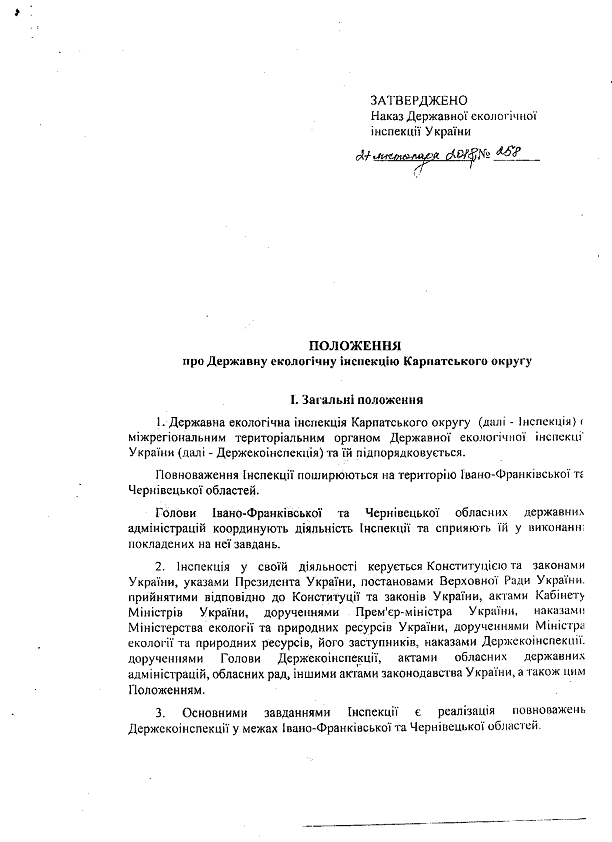 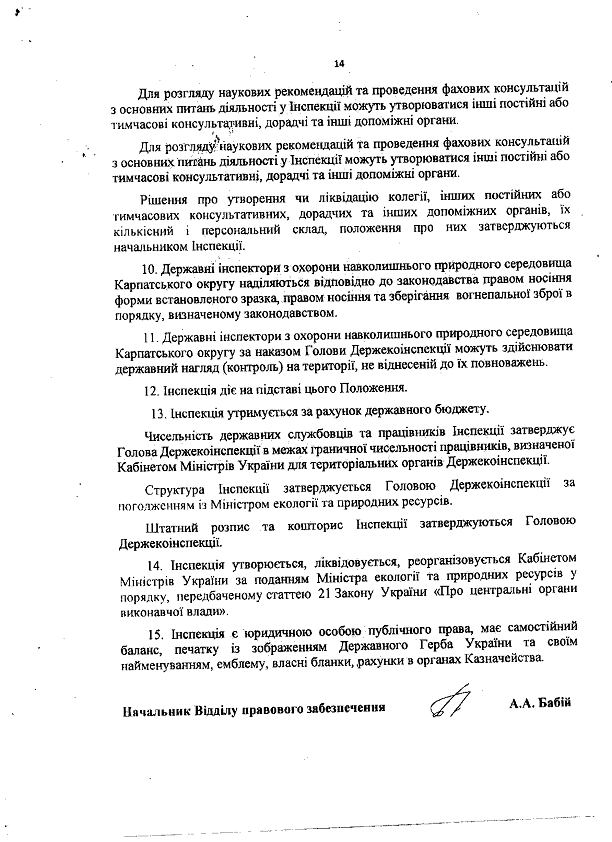 